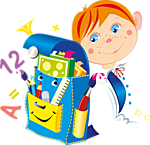                                 Результаты творческой деятельности учащихся:УчебныйгодФамилия, имяученикаклассмероприятиярезультат2012г.Карпенко ЯрославШирямова Софья4Олимпиады Уссурийского  городского округа7 место5 место2012г.Пивоваров  КириллБашков ДенисПриходько ВладПриймак Константин4Школьный,  «Весёлые старты», среди учащихся  начальных  классов1 место2012г.Горелова ЮлияПлесовских  АлинаШирямова СофьяНагель  Анастасия4Школьный,  «А ну-ка, девочки!», среди учащихся  начальных  классов1 место2012г.Карпенко  ЯрославПриймак Константин4Школьный, олимпиада среди  учащихся  4-ых классов1 место2 место2012г.Карпенко ЯрославПриймак КонстантинБашков Денис4Всероссийская игра «Лучший счётчик»4 место2012г.Карпенко ЯрославПриймак КонстантинБашков Денис4Всероссийская игра «Лучший счётчик»4 место2012г.Плесовских АлинаКарпенко ЯрославБилошей Алика4Городской конкурс  «Твои возможности».Диплом «Творческая команда»2012г.Хайруллаева КамиллаБоровая КираМиненко ИринаПодтергера ДанилКурзо Вероника1Всероссийская  дистанционная  викторина «Нескучный русский с Буквознаем».3место2 место3 место2 место3 место2012г. Бутовец Валерия1Всероссийская  дистанционная  викторина «Васины  задачи»4 место2012гХайруллаева КамиллаМиненко ИринаКлыкова СофьяПодтергера ДанилКурзо Вероника1 Всероссийская  дистанционная  викторина «Новогодний переполох»Сертификаты2012г.Хайруллаева КамиллаМиненко ИринаКлыкова СофьяПодтергера ДанилКурзо Вероника1I Всероссийский блиц-турнир  «Первоклашки в  стране Знаний»1место    2 место2 место2 место2 место2012 г.Бочанов ИльяГрибкова  ЭлеонораПашкова  Альбина1Школьный конкурс чтецов на  тему « Пусть  всегда  будет, мама» среди учеников  начальных  классов1 место2 местоЛауреат2012г.Грибкова ЭлеонораБочанов ИльяХайруллаева КамиллаПодтергера Данил1Всероссийская  дистанционная  викторина « Урок математики в Лесной  школе».Сертификаты2013г.Грибкова ЭлеонораБочанов ИльяХайруллаева Камилла1Чемпионат начальной  школы «Вундеркинд»3 местолауреаты2013г.Хайруллаева Камилла2Международный конкурс-игра по математике «Слон».3место2013 г.Харуллаева КамиллаШеина ПолинаШеина  КристинаКурзо  ВероникаБочанов  ИльяБочанова Екатерина1Школьный конкурс рисунков на  тему «Пусть всегда  будет солнце» среди 1-4 классов1 место2013г.Курзо ВероникаБутовец ВалерияРучко ДарьяХайруллаева КамиллаБоровая КираКлыкова СофьяГрибкова ЭлеонораНатальченко Софья2Международный проект videouroki.netСертификаты2014г.Курзо ВероникаБутовец ВалерияРучко ДарьяХайруллаева КамиллаБоровая КираКлыкова СофьяГрибкова ЭлеонораНатальченко Софья2 III Всероссийский блиц-турнир по математике «Математические ступеньки». 1место1место1место2место2 место2 место3 место3 место2014г.Курзо ВероникаБутовец ВалерияРучко ДарьяХайруллаева КамиллаБоровая КираКлыкова СофьяГрибкова ЭлеонораНатальченко Софья2III Всероссийский блиц-турнир  по русскому языку                                  « Путешествие по Лингвистики».Сертификаты2014г.Пашкова  Альбина 2Муниципальный конкурс «Новогодняя ёлочка»Победитель конкурса2014 г.Хайруллаева КамиллаМиненко Ирина22Муниципальный конкурс «Юный каллиграф»6 место12 место